Mẫu tham khảoCỘNG HÒA XÃ HỘI CHỦ NGHĨA VIỆT NAMĐộc lập – Tự do – Hạnh phúc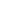  Thành phố Hồ Chí Minh, ngày …. tháng ….. năm …….CHỦ SỞ HỮU CÔNG TY- Căn cứ Luật Doanh nghiệp 2014 đã được Quốc hội thông qua ngày 26/11/2014- Căn cứ điều lệ Công ty TNHH ……………. được Chủ sở hữu công ty thông qua ngày …………..QUYẾT ĐỊNH:Điều 1: Thay đổi đại diện pháp luật của công ty từ Ông/Bà……………(ghi tên người đại diện pháp luật cũ) - chức danh ……….. chuyển sang đại diện pháp luật mới là Ông/Bà……………(ghi tên người đại diện pháp luật dự kiến thay đổi) - chức danh …………Sửa đổi điều 6 của điều lệ Công ty TNHH ………………….. như sau:Đại diện pháp luật: Ông/Bà………………………………….Sinh ngày: ………….    Dân tộc: ……………       Quốc tịch: ………………..CMND số:……………  Ngày cấp: ………….      Nơi cấp: ………………….Nơi đăng ký hộ khẩu thường trú: …………………………………………….Chỗ ở hiện tại: …………………………………………………………………Chức danh: ……………………………...…………………………………………Điều 2:Giao cho Ông/Bà …. (ghi tên người đại diện pháp luật) tiến hành các thủ tục cần thiết theo quy định của pháp luật.Điều 3: Người đại diện theo pháp luật của công ty có trách nhiệm thi hành Quyết định này.Điều 4: Quyết định này có hiệu lực kể từ ngày ký.      CHỦ SỞ HỮU  Nơi nhận:							         	(Ký, ghi rõ họ và tên)- Như điều 3;- LưuLưu ý: Doanh nghiệp bỏ các phần chữ tô đỏ khi điền vào khoảng trống và mục lưu ý này khi ban hành Quyết định.